111學年度全國學生音樂比賽團體項目中區決賽可借用樂器申請說明ㄧ、可借用型號數量如下: 二、借用單位注意事項：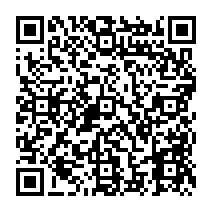  1. 借用單位須負良善保管責任，如有損壞需照價賠償。 2. 【借用樂器申請表表及保證書】請填寫線上連結Qrcode並於112.02.14.（二）前完成填報至承辦單位。並於比賽當日將此紙本繳交至報到處才算完成借用手續，未事先完成借用申請者，一律不予借用！（紙本未蓋校印或校印不清者視同本表無效）。3.借用樂器皆置於舞台外右側台，請於上台前派員與工作人員核對後，自行搬運上台（鋼琴除外）。大會提供借用樂器需由各團隊參賽者自行撤場，並列入計時計算，撤場後請立即送回共用樂器放置處，以利後續團隊借用。 4. 比賽場地備有鋼琴一部，置於左方(鋼琴位置可自行微調) 。三、為節省時間各場次第一隊得先上台排位置放好樂器，但不得調音(定音鼓除外)。111學年度全國學生音樂比賽團體項目中區決賽           借用樂器申請表及保證書一、參賽隊伍校名：                  二、比賽類別：                      三、借用日期：112年3月     日，□上午場、□下午場四、比賽場地：員林演藝廳五、借用樂器中文名稱：1.                                               2.                                               3.                                               4.                              茲向承辦單位借用上述樂器，並保證在借用及歸還時不會損壞樂器，或任意調整借用之樂器至影響他隊比賽時之演出，若有損壞願意照價全額賠償，口說無憑，特立此據！借用領隊簽名：        領隊聯絡電話：        學校用印：承辦單位會全程錄影，以釐清責任歸屬。※【借用樂器申請表表及保證書】請填寫線上連結Qrcode並於112.02.14.（二）前完成填報至承辦單位。並於比賽當日將此紙本繳交至報到處才算完成借用手續，未事先完成借用申請者，一律不予借用！（未蓋校印或校印不清者視同本表無效）場地樂器中文名稱樂器廠牌 / 型號備註員林演藝廳平台鋼琴YAHAMA ( C3 )員林演藝廳定音鼓(一組5顆)ADAMS  2PAPRIIKG20L(20吋、23吋、26吋、29吋、32吋)不含鼓棒員林演藝廳室內大鼓（含架）40吋大鼓  ADAMS 2BD11F40  (40”*18)不含鼓棒員林演藝廳馬林巴木琴 KOROGI  UM3000CF66鍵；不含打擊棒